MARDİN İL MİLLİ EĞİTİM MÜDÜRLÜĞÜBilgi İşlem ve Eğitim Teknolojileri Şube Müdürlüğühttps://mebbis.meb.gov.trAdresine giriş yapıldıktan sonra Resim 1'de ok işareti ile gösterilen Yardım Masası Modülüne tıklanır.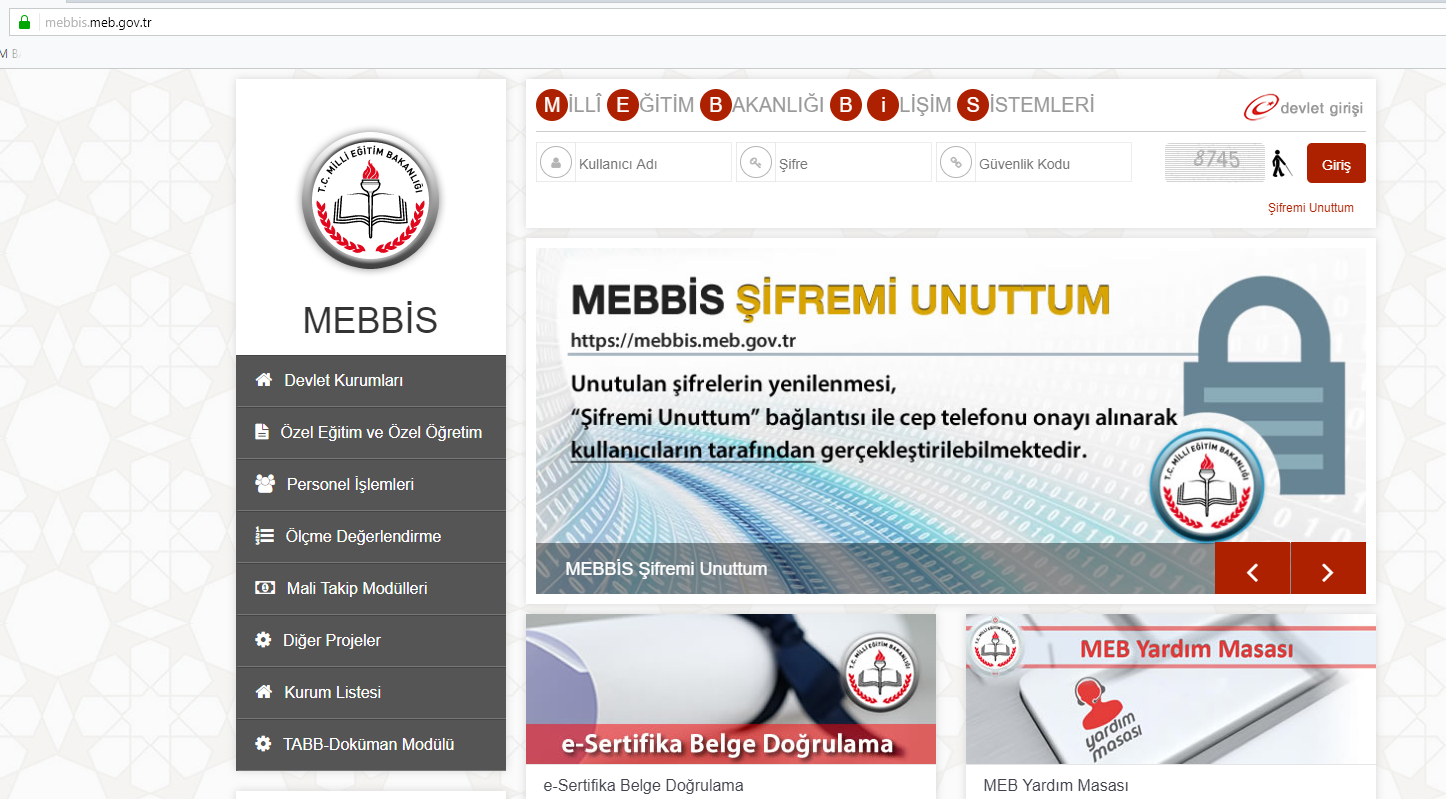 Resim 2'deki ekrandaki ekrana ulaşıldığında.https://yardimmasasi.meb.gov.tr/help/app/giris.htm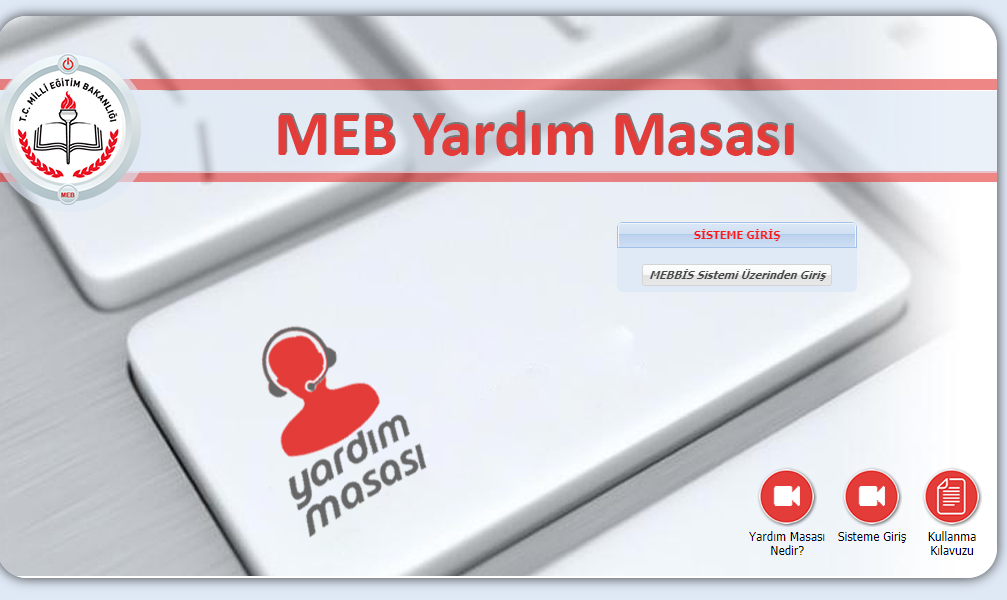 MEBBİS Sistemi Üzrinden Giriş Butonuna basılır. Resim 3'de görünen alanlara  Kurumsal MEBBİS (Kurum Kodlu)  Kullanıcı ve Şifresi Girilir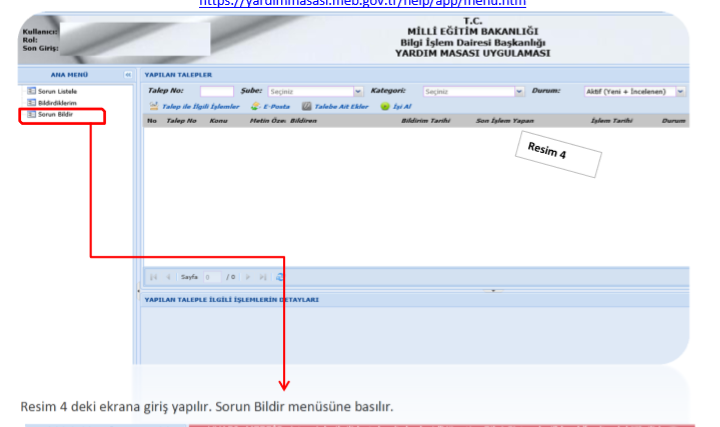  İletişim bilgileriniziburaya mutlaka ekle diyerek giriniz. 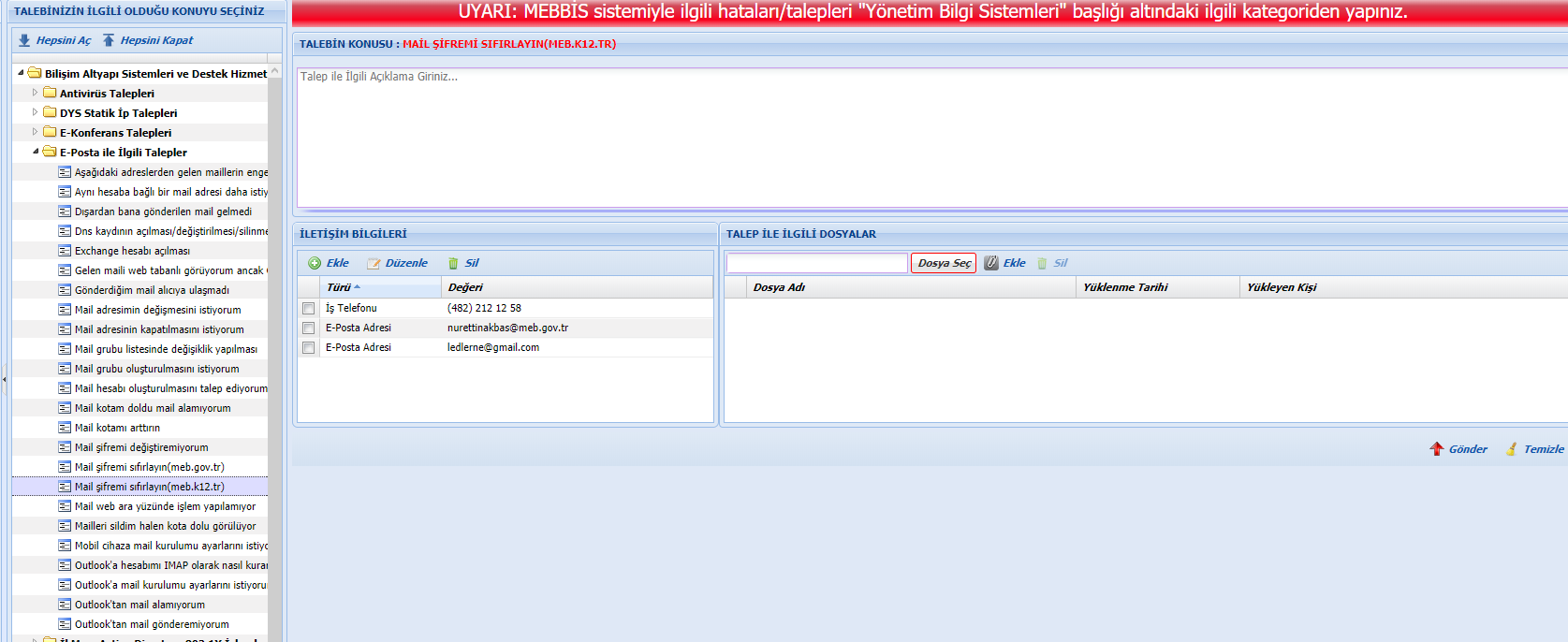 Lüfen DİKKAT ! Mükerrer Talep Oluşturmayınız...Nurettin AkbaşMardin il mebbis yöneticisi